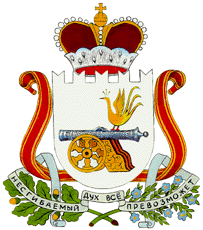 КРАСНИНСКАЯ РАЙОННАЯ ДУМА РЕШЕНИЕот 05 апреля 2019 года                                                                         № 17 Об отчёте Контрольно-ревизионной комиссии муниципального образования «Краснинский район» Смоленской области за 2018 год         Заслушав и обсудив отчёт о работе контрольно-ревизионной комиссии муниципального образования «Краснинский район» Смоленской области за 2018 год, на основании решения постоянной комиссии по законности, правопорядку и контролю органов местного самоуправления, Краснинская районная ДумаРЕШИЛА:Отчёт о работе контрольно-ревизионной комиссии муниципального образования «Краснинский район» Смоленской области за 2018 год (прилагается) принять к сведению.Председатель Краснинской районной Думы            				И.В. Тимошенков          Приложение     к Решению Краснинской районной Думы                                                                                                                 от 05.04.2019 № 20Отчёт о деятельностиКонтрольно-ревизионной комиссии муниципального образования «Краснинский район» Смоленской области за 2018 год1. Общие положения1.1.    Настоящий отчет подготовлен в соответствии с требованиями статьи 19 Федерального закона от 07.02.2011 №6–ФЗ «Об общих принципах деятельности контрольно-счетных органов субъектов Российской Федерации и муниципальных образований» (далее – Федеральный закон №6-ФЗ), пункта 4.27 статьи 4 Положения о Контрольно-ревизионной комиссии муниципального образования «Краснинский район» Смоленской области, утвержденного решением Краснинской районной Думы от 28.09.2012 № 149.1.2.   Контрольно-ревизионная комиссия муниципального образования «Краснинский район» Смоленской области (далее – КРК) осуществляла контрольную, экспертно-аналитическую, организационную и информационную деятельность в соответствии с действующим законодательством.1.3.   Штатная численность работников  КРК составляла в 2018 году 2,5 штатных единицы, в том числе: председатель – 1 единица и инспектор – 1,5 единиц.     Решением Краснинской районной Думы от 30.01.2018 года №03 «Об утверждении структуры Контрольно-ревизионной комиссии муниципального образования «Краснинский район» Смоленской области на 2018 год» утверждена структура КРК.  С 01.01.2018 года уменьшена численность инспекторов КРК на 0,25 штатных единиц, в связи с реорганизацией сельских поселений Краснинского района Смоленской области. Сокращение численности КРК проведено в соответствии с трудовым законодательством Российской Федерации до конца 2017 года.1.4.   В соответствии с требованиями Федерального закона №6-ФЗ КРК осуществляла свою деятельность на основе плана работы, утвержденного распоряжением от 28.12.2017 года №12. План работы КРК на 2018 год сформирован с учетом предложений Краснинской районной Думы, Главы муниципального образования «Краснинский район» Смоленской области, Советов депутатов сельских поселений Краснинского района Смоленской области, Совета депутатов Краснинского городского поселения Краснинского района Смоленской области и Глав муниципальных образований городского и сельских поселений Краснинского района Смоленской области.1.5.   В течение 2018 года в план работы КРК вносились изменения, а именно:- распоряжением КРК от 03.10.2018 года №1, по поручению Краснинской районной Думы включено контрольное мероприятие «Проверка финансово-хозяйственной деятельности муниципального бюджетного дошкольного образовательного учреждения детский сад «Белочка» за 2017 год и за 9 месяцев 2018 года» и исключено 1 контрольное мероприятие «Проверка эффективности предоставления в аренду имущества, находящегося в муниципальной собственности муниципального образования Гусинского сельского поселения Краснинского района Смоленской области в 2016 году и в 1 полугодии 2017 года»; - распоряжением КРК от 18.12.2018 года №3 исключены два контрольных мероприятия:- «Проверка целевого и эффективного использования средств муниципального района, направленных на оказание финансовой помощи общественной организации «Краснинская районная организация Смоленской областной организации Всероссийского общества инвалидов» в  2017 году»;- Проверка целевого и эффективного использования средств муниципального района, направленных на оказание финансовой помощи общественной организации «Краснинский районный совет ветеранов (пенсионеров) войны, труда, Вооруженных сил и правоохранительных органов» в  2017 году».1.6.   План работы КРК на 2018 год выполнен в полном объеме.1.7.   В 2018 году КРК в соответствии с решениями представительных органов власти поселений, расположенных на территории Краснинского района Смоленской области, были подготовлены и заключены 4 дополнительных соглашения к соглашениям о передаче полномочий контрольно-ревизионных органов поселений. Дополнительными соглашениями предусмотрен размер перечисления межбюджетного трансферта из бюджетов сельских и городского поселений в бюджет муниципального района на осуществление переданных полномочий КРК в 2018 году в объеме 76 900 рублей.1.8.   За отчётный период КРК проведено 64 контрольных и экспертно-аналитических мероприятий:- 1 контрольное мероприятие;- 63 экспертно-аналитических мероприятий.1.9. Экпертно-аналитические мероприятия:- проведено 2 внешние проверки годовых отчетов об исполнении бюджета Краснинского района Смоленской области, городского поселения Краснинского района Смоленской области за 2017 год, которые включали внешнюю проверку бюджетной отчетности главных администраторов бюджетных средств Краснинского района Смоленской области, городского поселения Краснинского района Смоленской области. Подготовлено 8 заключений на годовые отчеты об исполнении бюджета Краснинского района Смоленской области, городского поселения Краснинского района Смоленской области за 2017 год, включая 6 заключений по внешней проверки бюджетной отчетности главных администраторов бюджетных средств Краснинского района Смоленской области, городского поселения Краснинского района Смоленской области;- проведено 13 внешних проверок отчетов об исполнении бюджета Краснинского района Смоленской области, городского и сельских поселений Краснинского района Смоленской области за 1 квартал, 1 полугодие и 9 месяцев 2018 года. Подготовлены 13 экспертно-аналитических заключений; -  проведена экспертиза 34 проектов решений представленных представительными органами власти поселений и муниципального района о внесении изменений в решения о бюджете Краснинского района Смоленской области, городского и сельских поселений Краснинского района Смоленской области на 2018 год. Подготовлены 34 экспертно-аналитических заключений;- проведена экспертиза 5 проектов решений о бюджете Краснинского района, городского и сельских поселений Краснинского района Смоленской области на 2019 год и на плановый период 2020 и 2021 годов. Подготовлено 5 экспертно-аналитических заключений;- проведена экспертиза проекта решения Краснинской районной Думы о внесении изменений в Положение о бюджетном процессе муниципального образования. Подготовлено 1 экспертно-аналитическое заключение;- проведена экспертиза проекта муниципальной программы Мерлинского сельского поселения «Развитие физической культуры и спорта на территории Мерлинского сельского поселения Краснинского района Смоленской области». Подготовлено 1 экспертно-аналитическое заключение.1.10. Контрольные мероприятия:- проведено 1 контрольное мероприятие «Проверка финансово-хозяйственной деятельности муниципального бюджетного дошкольного образовательного учреждения детский сад «Белочка» за 2017 год и за 9 месяцев 2018 года.1.11. Контрольные и экспертно-аналитические мероприятия проводились в рамках предварительного, текущего и последующего контроля за исполнением бюджета Краснинского района, бюджета городского и сельских поселений Краснинского района Смоленской области.1.12.  Председателем КРК подготовлен отчет о деятельности КРК за 2017 год. Отчет направлен в Краснинскую районную Думу на рассмотрение и утвержден решением Краснинской районной Думы от 03.04.2018 №20.1.13. Подготовлены 13 отчетов о деятельности КРК за 2017 год, в части исполнения переданных полномочий внешнего муниципального финансового контроля контрольно-счетных органов городского и сельских поселений Краснинского района Смоленской области. Отчеты направлены Совету депутатов Краснинского городского поселения и Советам депутатов сельских поселений. По результатам рассмотрения отчетов КРК Советами депутатов приняты 13 решений об утверждении отчетов и об удовлетворительной работе Контрольно-ревизионной комиссии по исполнению переданных полномочий в 2017 году.1.14. Отчеты о деятельности КРК за 2017 год обнародованы на сайтах и информационных стендах Краснинской районной Думы, городского и сельских поселений Краснинского района Смоленской области.1.15.  Разработан и утвержден приказом от 19.12.2018 года №4 план работы КРК на 2019 год.                                       2.      Контрольно-ревизионная деятельность       В 2018 году было проведено 1 контрольное мероприятие, по результатам которого:- подготовлен 1 Акт о результатах проведения контрольного мероприятия;- утвержден 1 Отчет о проведенных контрольно-ревизионных мероприятиях;- направлено 1 Представление об устранении нарушений выявленных в ходе проведения контрольного мероприятия;- подготовлена 1 информация об устранении нарушений по проведенным контрольно-ревизионным мероприятиям.- по результатам контрольного мероприятия в доход бюджета возмещено 3 694 рубля 40 копеек, должностные лица, допустившие нарушения привлечены к дисциплинарной ответственности.3.     Экспертно-аналитическая деятельность3.1. Подготовлено и направлено в адрес Краснинской районной Думы заключение от 01.10.2018 года №39 на проект решения Краснинской районной Думы «О внесении изменений в Положение о бюджетном процессе муниципального образования «Краснинский район» Смоленской области».3.2. В рамках предварительного контроля подготовлено и направлено в Краснинскую районную Думу и Администрацию муниципального образования «Краснинский район» Смоленской области 6 заключений от 27.03.2018 года №7, от 25.05.2018 года №20, от 20.06.2018 года №24, от 25.07.2018 года №28, от 28.08.2018 года №41, от 03.10.2018 года №43 на проекты решений Краснинской районной Думы «О внесении изменений в решение Краснинской районной Думы от 21.12.2017 №119 «О бюджете муниципального образования «Краснинский район» Смоленской области на 2018 год и на плановый период 2019 и 2020 годов» и 1 заключение от 26.11.2018 года №56 на проект решения Краснинской районной Думы «О бюджете муниципального района на 2019 год и на плановый период 2020 и 2021 годов».3.4. В рамках текущего контроля подготовлено и направлено в Краснинскую районную Думу 3 заключения от 07.05.2018 года №14, от 17.08.2018 года №31, от 06.11.2018 года №49 об исполнении бюджета муниципального района за 1 квартал 2018 года, за  полугодие 2018 года и за 9 месяцев 2018 года.3.5. В рамках последующего контроля в соответствии со ст. 264.4 БК РФ в отчётном периоде проведена внешняя проверка годового отчёта об исполнении бюджета муниципального района за 2017 год, включающая проверку годовой бюджетной отчётности главных администраторов средств бюджета. По результатам проверки главным администраторам средств бюджета подготовлено и направлено 5 заключений:- заключение от 24.04.2018 года №9 о результатах внешней проверки бюджетной отчетности за 2017 год главного администратора бюджетных средств - Краснинской районной Думы муниципального образования «Краснинский район» Смоленской области;- заключение от 28.04.2018 года №10 о результатах внешней проверки бюджетной отчетности за 2017 год главного администратора бюджетных средств -Администрации муниципального образования «Краснинский район» Смоленской области;- заключение от 03.05.2018 года №11 о результатах внешней проверки бюджетной отчетности за 2017 год главного администратора бюджетных средств - Финансового управления администрации муниципального образования «Краснинский район» Смоленской области;- заключение от 04.05.2018 года №12 о результатах внешней проверки бюджетной отчетности за 2017 год главного администратора бюджетных средств - Отдела культуры и спорта администрации муниципального образования «Краснинский район» Смоленской области;- заключение от 08.05.2018 года №13 о результатах внешней проверки бюджетной отчетности за 2017 год главного администратора бюджетных средств - Отдела образования администрации муниципального образования «Краснинский район» Смоленской области.            Подготовлено и направлено в Краснинскую районную Думу и Администрацию муниципального образования «Краснинский район» Смоленской области заключение от 11.05.2018 года №17 по результатам внешней проверки годового отчета об  исполнении бюджета муниципального района за 2017 год. 4.      Контрольная и экспертно-аналитическая деятельность по осуществлению переданных полномочий Контрольно-ревизионных комиссий муниципальных образований городского и сельских поселений Краснинского района Смоленской области              4.1. В 2018 году по результатам проведенной контрольной и экспертно-аналитической работы КРК были подготовлены и направлены в адрес Совета депутатов Краснинского городского поселения и 3 Советам депутатов сельских поселений 45 заключений на проекты решений и отчеты, затрагивающие вопросы финансов и бюджета.              4.2. В рамках предварительного контроля за бюджетом городского и сельских поселений Краснинского района Смоленской области подготовлено  и направлено:- 28 заключений на проекты решений о внесении изменений в решения о бюджете городского и сельских поселений Краснинского района Смоленской области на 2017 год;- 1 заключение на проект муниципальной программы Мерлинского сельского поселения «Развитие физической культуры и спорта на территории Мерлинского сельского поселения Краснинского района Смоленской области».          4.3. В рамках текущего контроля за исполнением бюджета городского и сельских поселений Краснинского района Смоленской области подготовлено и направлено:- 10 заключений на отчеты об исполнении бюджета  городского и сельских поселений Краснинского района Смоленской области за 1 квартал, за полугодие и 9 месяцев 2018 года;- 4 заключений на проекты решений о бюджете городского и сельских поселений Краснинского района Смоленской области на 2019 год и на плановый период 2020 и 2021 годов.          4.4. В рамках последующего контроля за исполнением бюджета городского и сельских поселений Краснинского района Смоленской области в соответствии со ст. 264.4 БК РФ в отчётном периоде проведена 1 внешняя проверка годового отчёта об исполнении бюджета городского поселения за 2017 год, включающая проверку годовой бюджетной отчётности главных администраторов средств бюджета. По результатам проверок подготовлено и направлено 2 заключения.5.      Информационная деятельность5.1.  КРК осуществляет свою деятельность гласно. Отчет о деятельности КРК за 2017 год подготовлен и направлен на рассмотрение в Краснинскую районную Думу. Решением Краснинской районной Думы от 03.04.2018 № 20 отчет о деятельности КРК за 2017 год утвержден.5.2. Подготовлена и направлена на рассмотрение в Краснинскую районную Думу информация о работе КРК за 1 полугодие 2018 года. По результатам рассмотрения информация принята к сведению.5.3. Подготовлено 13 отчетов о деятельности КРК по осуществлению полномочий КРК муниципальных образований городского и сельских поселений Краснинского района Смоленской области за 2017 год. Отчеты направлены на рассмотрение в Совет депутатов Краснинского городского поселения Краснинского района Смоленской области и в Советы депутатов сельских поселений Краснинского района Смоленской области. Представительными органами городского и сельских поселений Краснинского района Смоленской области принято 13 решений об утверждении отчетов о деятельности КРК по осуществлению переданных полномочий в 2017 году.5.4. Отчеты о деятельности КРК за 2017 год, информация о работе КРК за 1 полугодие 2018 года, отчеты о проведенных контрольно-ревизионных мероприятиях и заключения об экспертно-аналитических мероприятиях размещены на сайте Краснинской районной Думы.5.5. Отчеты о проведенных контрольных, экспертно-аналитических мероприятиях направлялись на рассмотрение в Краснинскую районную Думу, в Советы депутатов городского и сельских поселений Краснинского района Смоленской области, в Администрацию муниципального образования «Краснинский район» Смоленской области.5.6. В отчётном периоде КРК принимала участие в мониторинге процесса организации и деятельности Администрации муниципального образования «Краснинский район» Смоленской области, Отдела городского хозяйства и Администраций сельских поселений Краснинского района Смоленской области, муниципальных учреждений и предприятий Краснинского района Смоленской области. 5.7. Специалистами КРК проводилась консультационная и разъяснительная работа среди администраций поселений, руководителей муниципальных предприятий и учреждений, работников централизованных бухгалтерий по вопросам, входящим в компетенцию КРК, им оказывалась необходимая методическая помощь.6.  Взаимодействие с правоохранительными, судебными органами,  и органами власти Краснинского района6.1. По запросам органов власти Краснинского района, правоохранительных органов, учреждений и организаций осуществлялась подготовка и направление писем и информационных материалов, с информацией, ответами на запросы и по текущей деятельности.6.2. В рамках применения КРК административного законодательства. В отчетном периоде возбуждено 1 дело об административном правонарушении, по результатам которого Мировым судом вынесено постановление от 31.10.2018 №5-331/218-37  о признании виновным должностного лица и привлечении его к ответственности по статье 19.7 Кодекса об административных правонарушениях.  6.3. Подготовлен, утвержден и согласован план работы КРК на 2019 год. В соответствии с пунктом 4.2 Положения о Контрольно-ревизионной комиссии муниципального образования «Краснинский район» Смоленской области план работы на 2019 год размещен на официальном сайте Краснинской районной Думы.7.      ОбучениеВ октябре 2018 года сотрудники КРК прошли обучение на курсах повышения квалификации по программе «Муниципальный финансовый контроль: проблемы, практика реализации», по окончании которых специалистам КРК выданы свидетельство и сертификат.8.      Основные задачи Контрольно-ревизионной комиссии на 2019 год  В 2019 году основными задачами КРК будут являться:8.1. Организация и осуществление предварительного, текущего и последующего контроля за исполнением бюджета Краснинского района Смоленской области и бюджетами городского и сельских поселений Краснинского района Смоленской области, включая внешнюю проверку годовых отчётов об исполнении бюджета района и поселений.8.2. Аудит эффективности использования средств местного бюджета, выделенных на реализацию муниципальных программ.8.3. Контроль за своевременным устранением в полном объеме нарушений объектами проверок. Профилактика нарушений финансовой и бюджетной дисциплины при расходовании бюджетных средств и принятие мер по их устранению (исключению).8.4. Разработка стандартов  организации деятельности и стандартов внешнего муниципального финансового контроля в соответствии со статьёй 11 Федерального закона от 07.02.2011 №6-ФЗ и пункта 3.6. Положения о Контрольно-ревизионной комиссии муниципального образования «Краснинский район» Смоленской области.8.5. Изучение  положительного опыта работы Контрольно-счетных органов на территории Смоленской области, обобщение собственного опыта работы, уточнение методических материалов по проводимым экспертно-аналитическим и контрольным мероприятиям.8.6. В рамках информационной деятельности продолжится размещение информации о деятельности КРК на сайте Краснинской районной Думы krasniy.admin-smolensk.ru/sovet-deputatov/.8.7. Подготовленный отчет о деятельности КРК за 2018 год является одной из форм реализации принципа гласности и ежегодно представляется Краснинской районной Думе, а также подлежит опубликованию в средствах массовой информации в целях ознакомления общественности.8.8. С учетом выбранных приоритетов в своей деятельности при проведении контрольных, экспертно-аналитических и иных мероприятий в пределах компетенции, и переданных полномочий, основные функции, возложенные на КРК нормативными актами и утвержденным планом работы на 2018 год, выполнены.Председатель Контрольно-ревизионной  комиссии муниципального образования «Краснинский район» Смоленской области                                        О.М. Меренкова      